Трудова діяльність	БІОГРАФІЧНА ДОВІДКА	КОЗИР СЕРГІЙ В’ЯЧЕСЛАВОВИЧ 	БІОГРАФІЧНА ДОВІДКА	КОЗИР СЕРГІЙ В’ЯЧЕСЛАВОВИЧ 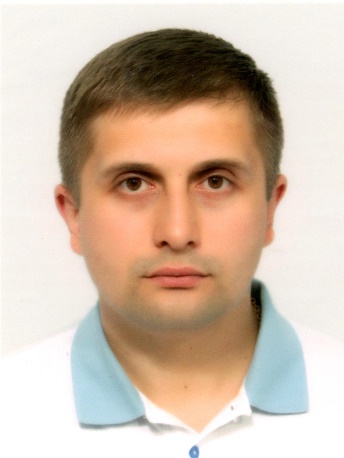 Працює на посадіголови Херсонської обласної державної адміністрації                  з 02 березня 2021 року голови Херсонської обласної державної адміністрації                  з 02 березня 2021 року Громадянствогромадянин Українигромадянин УкраїниЧисло, місяць і рік народження20 червня 1984 року20 червня 1984 рокуМісце народженням. Донецькм. ДонецькОсвітаповна вища, магістр, Херсонський національний технічний університет, 2020 р., «Публічне управління та адміністрування», магістр державного управліннябазова вища‚ бакалавр, Донецький національний університет, 2014 р., «Правознавство», бакалавр з правознавства; повна вища‚ спеціаліст, Державний вищий навчальний заклад «Донецький національний технічний університет», 2009 р., «Фінанси», спеціаліст з фінансів;повна вища‚ магістр, Державний вищий навчальний заклад «Донецький національний технічний університет», 2007 р., «Розробка родовищ корисних копалин», магістр з розробки родовищ корисних копалинповна вища, магістр, Херсонський національний технічний університет, 2020 р., «Публічне управління та адміністрування», магістр державного управліннябазова вища‚ бакалавр, Донецький національний університет, 2014 р., «Правознавство», бакалавр з правознавства; повна вища‚ спеціаліст, Державний вищий навчальний заклад «Донецький національний технічний університет», 2009 р., «Фінанси», спеціаліст з фінансів;повна вища‚ магістр, Державний вищий навчальний заклад «Донецький національний технічний університет», 2007 р., «Розробка родовищ корисних копалин», магістр з розробки родовищ корисних копалинНауковий ступінь, вчене званняне маєне маєВолодіння мовамиукраїнською, російською – вільно; англійською - читає і перекладає зі словникомукраїнською, російською – вільно; англійською - читає і перекладає зі словникомНагороди, почесні званняне маєне маєПрийняття Присяги державного службовця--Категорія посади державної служби      -      -Загальний стаж15 років 23 дні15 років 23 дніСтаж державної службине маєне маєДепутат радине обиравсяне обиравсяСтягненняне має не має 09.2002 - 06.2006студент Державного вищого навчального закладу            «Донецький національний технічний університет»,                      м. Донецьк;09.2006 - 12.2007студент Державного вищого навчального закладу            «Донецький національний технічний університет»,                      м. Донецьк;07.2004 - 07.2004учень гірника з ремонту гірничих виробіток підземної дільниці вентиляції та техніки безпеки відокремленого підрозділу  «Шахтоуправління «Трудівське» державного підприємства «Донецьвугілля», м. Донецьк;07.2005 - 07.2005гірничий майстер підземної дільниці вентиляції та техніки безпеки відокремленого підрозділу «Шахтоуправління «Трудівське» державного підприємства «Донецька вугільна енергетична компанія», м. Донецьк;08.2005 - 03.2006гірничий майстер підземної дільниці вентиляції та техніки безпеки відокремленого підрозділу «Шахтоуправління «Трудівське» державного підприємства «Донецька вугільна енергетична компанія», м. Донецьк;03.2006 - 11.2006помічник начальника підземної дільниці вентиляції та техніки безпеки дільниці відокремленого підрозділу «Шахтоуправління «Трудівське» державного підприємства «Донецька вугільна енергетична компанія», м. Донецьк;11.2006 - 10.2007заступник начальника підземної дільниці вентиляції та техніки безпеки відокремленого підрозділу «Шахтоуправління «Трудівське» державного підприємства «Донецька вугільна енергетична компанія», м. Донецьк;10.2007 - 05.2008начальник підземної дільниці з видобутку вугілля вентиляції та техніки безпеки відокремленого підрозділу «Шахтоуправління «Трудівське» державного підприємства «Донецька вугільна енергетична компанія», м. Донецьк;05.2008 - 06.2008помічник начальника підземної дільниці з видобутку вугілля № 2 відокремленого підрозділу «Шахтоуправління «Трудівське» державного підприємства «Донецька вугільна енергетична компанія», м. Донецьк;06.2008 - 07.2008заступник начальника підземної дільниці з видобутку вугілля № 1 відокремленого підрозділу «Шахтоуправління «Трудівське» державного підприємства «Донецька вугільна енергетична компанія», м. Донецьк;07.2008 - 04.2010начальник підземної дільниці з видобутку вугілля № 2 відокремленого підрозділу «Шахтоуправління «Трудівське» державного підприємства «Донецька вугільна енергетична компанія», м. Донецьк;04.2010 - 08.2010начальник підземної дільниці № 1 відокремленого підрозділу «Шахта «Жовтневий рудник» державного підприємства «Донецька вугільна енергетична компанія», м. Донецьк;08.2010 - 01.2011заступник директора з виробництва відокремленого підрозділу «Шахта «Жовтневий рудник» державного підприємства «Донецька вугільна енергетична компанія», м. Донецьк;01.2011 - 08.2011начальник дільниці конвеєрного транспортування відокремленого підрозділу «Шахтоуправління «Трудівське» державного підприємства «Донецька вугільна енергетична компанія», м. Донецьк;08.2011 - 07.2014начальник дільниці по видобутку вугілля № 1 відокремленого підрозділу «Шахтоуправління «Трудівське» державного підприємства «Донецька вугільна енергетична компанія», м. Донецьк;01.2015 - 03.2015 гірничий майстер виробничого структурного підрозділу «Шахтоуправління «Першотравенське» публічного акціонерного товариства «ДТЕК Павлоградвугілля», Дніпропетровська область, м. Павлоград;03.2015 - 08.2015начальник зміни виробничої служби № 2 виробничого структурного підрозділу відокремленого структурного підрозділу «Шахтоуправління імені Героїв космосу» публічного акціонерного товариства «ДТЕК Павлоградвугілля», Дніпропетровська область,                            м. Павлоград;09.2015 - 11.2015головний гірничий по підземному транспорту державного підприємства «Донецька вугільна енергетична компанія», м. Донецьк;11.2015 - 06.2016виконуючий обов’язки директора відокремленого підрозділу «Шахта імені М.І.Калініна» державного підприємства «Донецька вугільна енергетична компанія», м. Донецьк;06.2016 - 08.2016виконуючий обов’язки директора шахти відокремленого підрозділу «Шахта імені М.І.Калініна» державного підприємства «Донецька вугільна енергетична компанія», м. Донецьк;08.2016 - 03.2017директор шахти відокремленого підрозділу «Шахта імені М.І.Калініна» державного підприємства «Донецька вугільна енергетична компанія», м. Донецьк;03.2017 - 04.2017виконуючий обов’язки директора по виробництва в апараті управління державного підприємства «Донецька вугільна енергетична компанія», м. Донецьк;04.2017 - 07.2017директор шахти відокремленого підрозділу «Шахта імені М.І.Калініна» державного підприємства «Донецька вугільна енергетична компанія», м. Донецьк;07.2017 - 08.2017виконуючий обов’язки технічного директора – першого заступника генерального директора управління державного підприємства «Донецька вугільна енергетична компанія», м. Донецьк;09.2017 - 12.2017начальник зміни виробничої служби відокремленого структурного підрозділу «Шахтоуправління «Дніпровське» приватного акціонерного товариства «ДТЕК Павлоградвугілля», Дніпропетровська область,                            м. Павлоград;12.2017 - 03.2019начальник дільниці з видобутку вугілля відокремленого структурного підрозділу «Шахтоуправління «Дніпровське» приватного акціонерного товариства «ДТЕК Павлоградвугілля», Дніпропетровська область,                            м. Павлоград;03.2019 - 07.2019виплата допомоги по безробіттю, Павлоградський мікрорайонний центр зайнятості, Дніпропетровська область, м. Павлоград;07.2019 - 08.2019виплата допомоги по безробіттю, Дарницька районна філія Київського міського центру зайнятості, м. Київ;08.2019 - 09.2019радник патронатної служби Херсонської обласної державної адміністрації, м.Херсон;09.2019 – 03.2021заступник голови Херсонської обласної державної адміністрації, м. Херсон;03.2021 – по цей                часголова Херсонської обласної державної адміністрації,                 м. Херсон.